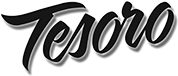 2020 Winter Restaurant Week Menu3 COURSES FOR $20.20Appetizer choices:Fettuccine AlfredoFettuccine tossed in fresh cream, with eggs, butter and parmesan cheeseMozzarella FrittaSlices of mozzarella cheese in a light batter and crisply friedMozzarella CapreseSliced mozzarella with sliced tomato, drizzled balsamic glazeSalad with House DressingAll Entrees are served with side of penne pastaEntrée choices:Pesce al FornoFilet of whitefish baked in butter & herbsRigatoni alla VodkaRigatoni tossed in a pink vodka cream saucePollo all ParmigianaBoneless breast of chicken fried, baked in tomato sauce and capped with mozzarella cheesePollo FranceseBoneless chicken breast dipped in egg batter and sautéed in butter and garlicBocconi di VitelloVeal and PeppersDessert:Chocolate Mousse or TiramisuPLEASE NO SUBSTITUIONS, COUPONS OR OTHER SPECIAL OFFERS